RAPPORT SUR LA 13e REUNION DU RESEAU DE RECHERCHE DE l’IERechercher - Affiner - Résister: les syndicats en mouvement!Mercredi 31 mai et jeudi 1er juin2017Maison syndicale internationale, salle de réunion B, 1er étage5 Boulevard du Roi Albert II, 1210 Bruxelles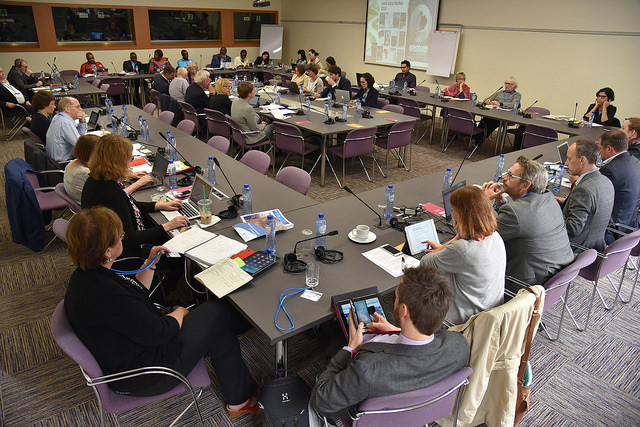 Rechercher - Affiner - Résister: Les syndicats en mouvement!Le présent rapport résume les résultats et discussions de la 13e réunion du Réseau de recherche de l'Internationale de l'Education (IE), qui s'est tenue à Bruxelles les 31 mai et 1er juin 2017. Elle a rassemblé plus de 45 représentant(e)s des organisations membres de l'IE et des institutions académiques, sous la bannière « Rechercher- Affiner - Résister: les syndicats en mouvement! »La réunion de cette année a porté sur le renforcement du réseau de recherche et des programmes de recherche de l'IE pour encourager la résistance et renverser les politiques éducatives trompeuses, contrer les attaques contre les droits syndicaux et lutter contre les tendances à la privatisation.  La réunion était principalement axée sur la recherche militante et sur les compétences et pratiques nécessaires pour y parvenir. Entre autres sujets, la réunion a organisé des ateliers participatifs sur les possibilités et les défis liés à l'utilisation de la technologie dans l'éducation et a abordé un certain nombre de questions professionnelles telles que les parcours professionnels, l’identité des enseignant(e)s et les normes professionnelles. L’Agenda pour l’Education 2030, les pratiques d'intégration, l'ampleur de l'apprentissage et le développement de notre Guide de recherche figuraient également à l'ordre du jour. Par ailleurs, l'IE a lancé la dernière étude de l’Institut de Recherche, « Organising Teaching: Developing the power of the profession », menée par Nina Bascia et Howard Stevenson.   Mercredi 31 mai  Sessions 1 et 2: Recherche en cours et planifiée La réunion a joué le rôle de plateforme de partage des projets de recherche syndicale menés par l'IE et ses affiliés. L'Unité de la Recherche de l'IE a donné un aperçu des recherches en cours et publiées ainsi que des recherches planifiées jusqu'à la prochaine réunion ResNet. Une liste actualisée des recherches en cours et publiées par les affiliés de l'IE a été partagée (ceux qui ont participé à l'enquête avant la réunion). Les représentant(e)s d’affiliés de différents pays ont prononcé des discours éclairés au cours desquels ils/elles ont partagé des récits de réussites de recherches syndicales, de belles idées nouvelles et de nouvelles possibilités de collaboration. Toutes les recherches de l’IE sont disponibles dans Mondes de l’Education: https://worldsofeducation.org/en/woe_homepagePendant les pauses café et déjeuner, les participant(e)s ont été invités à commenter le Guide de recherche de l'IE.Inclure des stratégies de diffusion Outils pour la recherche en classe et la recherche-actionProcédures et protocoles d'échantillonnageComment développer des partenariats avec les chercheurs/euses et les universitésSession 3: les syndicats de l'éducation en mouvement!Partager c’est prendre soin: les avantages de l'ouverture dans l'éducation (Lisette Kalshoven, Kennisland) L'atelier a permis d’aborder la différence entre un système fermé/propriétaire, où les manuels sont créés par un éditeur (commercial), et un système d'éducation ouvert, avec des ressources éducatives libres et davantage de flexibilité.La réunion a estimé qu’un mélange des deux approches est nécessaire pour traiter des questions de contrôle de la qualité et des normes. Il importera de savoir ce que les affilié(e)s de l'IE font déjà dans ce domaine et de partager les stratégies et meilleures pratiques.  La problématique de la technologie, souvent imposée comme outil de privatisation (ex.: maisons d'édition prédatrices), a été abordée. Le groupe a suggéré qu'il serait intéressant de parler aux éditeurs et d'identifier ceux qui seraient disposés à opter pour une approche plus ouverte à l'élaboration de matériel éducatif. Plusieurs éditeurs y travaillent déjà. On a craint que les enseignant(e)s et les chercheurs/euses n'aient pas accès au matériel éducatif et aux publications. Il est nécessaire de soutenir des réformes progressistes du droit d'auteur, qui améliorent les exceptions et limites pour les documents protégés utilisés pour l'éducation. Renaissance de la machine à enseigner: rapports numériques, évaluation et mesure du bien-être dans l'ère numérique (Phil McRae, ATA)Cet atelier a étudié l'évolution de la situation dans le monde de l'évaluation numérique avec un accent particulier sur l'impact négatif sur le bien-être des étudiant(e)s.Comment partager l'information avec l'ensemble de la communauté éducative. Etre conscient de l'ampleur du problème (de nombreuses personnes, en particulier les parents, n’en n’ont pas conscience) et donner des conseils sur la façon de le résoudre (ex.: Commission nationale de l'informatique et des libertés en France). Les enquêtes sont disponibles auprès de l'Alberta Teachers’ Association.Trop peu d’éléments connus sur la question. Mener une étude sur cette question et informer ensuite les collègues des apprentissages acquis.Manque de ressources. Utiliser We the educators pour en savoir plus.Session 4: Questions professionnelles et politiques du changementOCDE 2030 (Lars Barteit, OCDE)Cet atelier s’est penché sur le développement et l'évolution du projet de programme de l'Organisation de Coopération et de Développement Economiques (OCDE), qui étudie les compétences nécessaires pour les étudiant(e)s à l’horizon 2030.Il sera important de contextualiser le cadre à l'échelle locale. 2030 doit être considéré comme un espace d’idées pouvant influencer votre programme.Trop axé sur l’Occident?  Les valeurs et les attitudes sont différentes, doivent-elles être réécrites? Impliquer les syndicats dans cette réponse. La réunion s’est inquiétée concernant l'évaluation. Pouvons-nous être assurés qu'il n'y aura pas d'évaluation à ce sujet?Parcours professionnels (Barbara Tournier, IIPE-UNESCO)Cet atelier a examiné le projet de recherche Institut international de planification de l’éducation (IIPE)-UNESCO sur l'organisation et la gestion des carrières des enseignant(e)s et leur motivation. Le projet mène actuellement une étude exploratoire/des études de cas cartographiques - en Lituanie, en Ecosse, en Thaïlande, en Ethiopie, en Afrique du Sud, au Mexique, au Pérou et en Colombie.La discussion a porté sur le fait que l'un des défis majeurs est de retenir les bons enseignant(e)s dans les classes. L’un des défis importants pour la motivation des enseignant(e)s est l'organisation de leur carrière pour leur offrir des opportunités dans la classe, leur permettre d’évoluer et les encourager s’améliorer. Au-delà d'un certain point, l'argent n'est plus un facteur de motivation, mais il existe des facteurs intrinsèques importants pour la motivation, tels que les possibilités de collaboration, le développement professionnel, le sentiment de réalisation ou encore le statut.Il a été suggéré d'examiner également d'autres secteurs pour étudier comment la motivation y est abordée. Identités des enseignant(e)s (Philippa Cordingley, CUREE)L'atelier a permis d’aborder les questions de l'identité des enseignant(e)s et de l'encadrement/la formation, qui feront partie de l’étude de l'Institut de recherche de l’IE menée par Philippa Cordingley.  La réunion a convenu que les différents types de coaching et les conversations avec les enseignant(e)s à propos de leur rôle professionnel (parler à un(e) voisin(e), discussion professionnelles formelles) peuvent contribuer de plusieurs manières à leur développement professionnel.La disponibilité croissante de la technologie dans les écoles a un impact sur le temps que passent les enseignant(e)s à discuter avec autrui (plus de temps devant l'ordinateur qu’en conversation). Cet aspect doit encore être faire l’objet de recherches.Les participant(e)s ont tous convenu qu'il est important que les enseignant(e)s prennent le temps de réfléchir sur leur travail et leur identité. Jeudi, 1er juin   Session 5: développement du programme de recherche et des stratégies de l’IEEtendue de l'apprentissage (Martin Henry, Hesbon Otieno, Christopher Yalukanda)Cet atelier a abordé le travail de partenariat entre l’IE et Brookings Institution concernant l'étendue de l'apprentissage (Breath of learning). Il s’est composé de présentations sur le développement de l'enquête sur les enseignant(e)s du secondaire au Kenya et sur celui de l’enquête sur les enseignant(e)s du primaire en Zambie.La réunion a examiné les enquêtes du KNUT/Kenya et du ZNUT/Zambie et le travail de Brookings pour combiner les deux enquêtes en un outil universel destiné aux enseignant(e)s. L’enquête combinée est actuellement trop centrée sur le rôle de Brookings.  Assurer que le préambule de l'enquête reconnaît comme il se doit le rôle de l'IE dans l'élaboration des outils pour les enseignant(e)s.  Le langage utilisé dans l'enquête combinée est trop orienté vers les chercheurs/euses.  Simplifier le langage et réécrire l'introduction pour qu’elle soit plus appropriée pour les enseignant(e)s.Les participant(e)s à l’atelier ont jugé l'enquête combinée trop complexe en ce qui concerne l’utilisation de l’outil. Ne pas obliger l’enseignant(e) qui complète l'enquête à revenir sans cesse en arrière; simplifier l'approche pour l'enseignant(e).  Droits des enseignant(e)s et des enfants handicapé(e)s (Nikola Wachter, Rebeca Sevilla)Cet atelier a abordé le travail de l'IE sur les droits des enfants et des enseignant(e)s handicapé(e)s. La réunion a permis de rassembler des commentaires sur la révision de la littérature Un nouveau regard sur le handicap concernant l'éducation inclusive. Il a été recommandé que la recherche porte sur la mise en œuvre des politiques inclusives et sur la mise en place de stratégies d’intégration des enfants handicapés dans des classes inclusives. Il est important d'adopter une approche globale et de préconiser des systèmes publics forts (éducation, santé, infrastructures) qui protègent et soutiennent de façon adéquate les personnes handicapées et celles qui pourraient le devenir en raison de maladie ou d'accidents. Les syndicats de l'éducation peuvent accentuer leur travail par l’inclusion des personnes handicapées dans leurs structures organisationnelles. Il convient également d’intégrer les questions concernant le handicap dans la négociation collective et le dialogue social. Réseaux d'enseignant(e)s/Projet pilote TEN Global - Concept et méthodologie (Jelmer Evers)Atelier TEN Global sur le réseautage international et en ligne et le développement professionnel par les enseignant(e)s et le rôle des syndicats dans l'appui de ce nouvel espace. L'espace social est de plus en plus occupé par de nombreux exploitants commerciaux. Google, Apple, Microsoft par exemple, sont partout. Il existe peu d’alternatives syndicales de cette envergure et peu qui permettent aux enseignant(e)s de s’organiser individuellement, ou peu d’opportunités de le faire, à l'échelle internationale. De nombreux/euses jeunes enseignant(e)s s'auto-organisent grâce aux nouvelles technologies. Dans certains pays, ils se sont organisés en dehors des syndicats, entrant parfois en conflit avec ces derniers. Les nouvelles technologies constituent clairement un défi en termes de représentation et d'organisation. Il est également intéressant de constater que cela a aussi mené à de nouveaux engagements envers les syndicats et à de nouvelles alliances. L’effet final fut positif dans la plupart des cas.Il ressort clairement de l'atelier qu'il s'agit encore d'un domaine nouveau pour bon nombre de syndicats. Certains ont mentionné l'âge plus avancé de leurs membres et expliqué qu’ils n’étaient pas connectés à cet espace ou ne s’y intéressaient pas. D'autres ont expliqué que les membres les plus jeunes attendent de leurs syndicats qu’ils communiquent et s'organisent sur des plateformes sociales et que les jeunes enseignant(e)s se tourneraient vers d'autres organisations qui le feraient pour eux.Les syndicats qui sont actifs sur les médias sociaux ont expliqué le coût et l'énergie nécessaires pour maintenir une présence et modérer les travaux et commentaires de leurs membres. La plupart des personnes ont exprimé la nécessité d'une étude plus approfondie sur ce sujet. Les publications à ce sujet sont rares.Session 6: Stratégies syndicales pour affiner et résister Lancement de l'étude IRIE - Organising Teaching: Developing the power of the professionCette session a permis le lancement de l'étude de l’Institut de recherche de l’IE (IRIE) Organising Teachers: Developing the Power of the Profession. Howard Stevenson a présenté les résultats de l'étude, qui s'inspire de cas aux Etats-Unis, au Chili, en Nouvelle-Zélande, en Pologne, en Ecosse et en Turquie. Howard Stevenson et Nina Bascia ont identifié sept défis communs à tous les cas pour les syndicats d'enseignant(e)s: S'organiser autour d'idées: recadrer le récitConnecter les secteurs industriel et professionnel Travailler dans, travailler contre …Construire à la baseConstruire l'engagement démocratique - développer le formel et l'informelConnecter la profession - horizontalement et verticalement Travailler dans le syndicat et au-delà - créer des alliances plus larges Les affilié(e)s de l'IE ont réservé à l’étude un accueil très positif et ont recommandé à l’IE d’organiser d'autres ateliers sur ce sujet en tenant compte des spécificités régionales.  Rendre l'étude et/ou un résumé disponible en français et espagnol. Session 7: Planification d'action  - Réseautage Cette session a pour mission d'identifier les thèmes abordés les plus importants pour chaque région et les recommandations potentielles du groupe pour l'élaboration de cette réunion et pour un réseautage entre les réunions. Les participant(e)s ont apprécié l'approche participative et interactive de la réunion. Les discours spécialisés ont bien fonctionné bien et doivent être maintenus.Les participant(e)s ont déploré l’absence d’interprétation en espagnol. Renforcer le développement des capacités à la réunion sur la méthodologie de recherche (ex.: recherche-action, recherche en classe, utilisation des données) et les stratégies de diffusion (ex.: communications et médias).Il existe un potentiel d’amélioration de la communication continue avec ResNet (ex.: partager les recherches en cours, publiées et planifiées). Organiser des appels/webinaires une fois la recherche publiée. Favoriser la diversité linguistique par la traduction des rapports de synthèse.Assurer la présence de chercheurs/euses à la réunionTenir compte de la diversité régionale lors du choix des sujets et des expert(e)s.Pour la prochaine réunion ResNet, les affilié(e)s sont encouragé(e)s à préparer des affiches illustrant leur recherche pour la zone d'exposition.Mener davantage de recherches en collaboration entre les pays.Photoshttps://www.flickr.com/photos/educationinternational/albums/72157682303472781 Détails techniquesToutes les présentations et notes supplémentaires sont disponibles dans le Groupe Outlook réservé aux participant(e)s ResNet. Si vous n'y avez pas encore accès ou que vous ne le connaissez pas et rencontrez des difficultés, veuillez contacter Ahmad Khalil: Ahmad.Khalil@ei-ie.org. Nous utiliserons également ce groupe pour nos prochaines réunions ResNet.https://www.flickr.com/photos/educationinternational/albums/72157668009238202